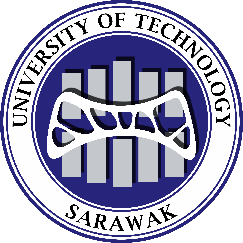 PARENT CONSENT FORMI, ……………………………………… (full name of the parent/guardian) parent/guardian of ………………………………………… (full name of the student) ,  NRIC No. ……………………………... (parent/guardian NRIC) hereby give my consent to the son’s/daughter’s involvement in this research project.  I understand that agreeing for him/her to be involved in the research project ……………………………………………………………………………………………………………………………………………………………………………… (title of research project) means that I am willing to allow:him/her to participate in the research activities outside University of Technology Sarawak (UTS)him/her to take public transportation or travelling by other means to the locations with the Principal Investigator (PI) / other co-researcher(s) supervision.I am aware of the risks faced and understand that the Principal Investigator (PI) will take everything necessary and proper action to ensure the safety of my son/daughter while involving in the research activities.  Accordingly, I will not take any legal action or court to the relevant party in the event of any accident or unexpected event without intent on my child / child care on a return trip or while joining the research activities.  I also wholeheartedly allow the research team to provide emergency treatment to my child / child care if necessary.Signature of Parent/Guardian:  ……………………………………………Full Name of Parent/Guardian: ……………………………………………  		Date				: …………………………………………….